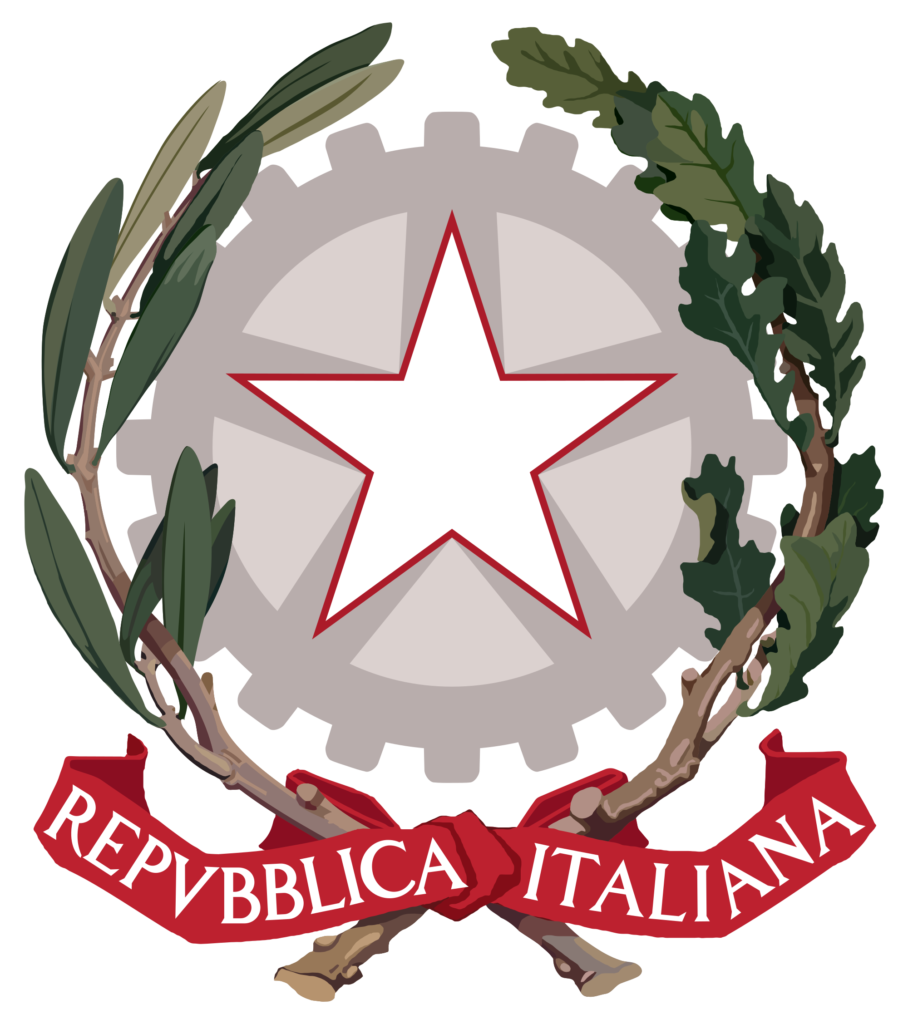 Istituto Comprensivo BroloScuola dell’infanzia – Primaria e Secondaria di I° gradoBrolo – Sant’Angelo di Brolo e FicarraMod. B_2  rendicontazione Avanguardie Educative e SperimentazioniSCHEDA DI MONITORAGGIO IDEE DEL MOVIMENTO AVANGUARDIE EDUCATIVE E SPERIMENTAZIONI 
A.S. 2020/2021Obiettivi raggiunti
Illustrare in sintesi le attività svolte, gli obiettivi conseguiti in relazione a quelli programmati e le risorse umane e strumentali utilizzate.Prodotti realizzatiIndicare eventuali prodotti, digitali, cartacei o d’altro genere, realizzati durante le attività del progetto ed eventuale link dove prenderne visioneValutazione Finale Complessiva (relativamente all’andamento del progetto, al raggiungimento degli obiettivi prefissati, all’effettiva «ricaduta» formativa sugli utenti, alle difficoltà incontrate, ai possibili sviluppi futuri, etc. …)Data ___/___/____                                     Il  Docente  ______________________TITOLO DELL’IDEA/SPERIMENTAZIONETipologia    adottata                              propostaN. Classi coinvolteN. Alunni partecipantiEsperto     interno     esterno   nessunoDocenti coinvoltiOre prestateDichiarazione:Il sottoscritto…………………………………………. docente di……………………. nel plesso ………. dell’istituto comprensivo di Brolo, avendo adottato un’idea/proposto la seguente idea/esperienza del movimento di Avanguardie Educative _______________________________ , dichiara, ai sensi dell’art.46 del DPR  445/2000, di aver provveduto alla compilazione dei campi previsti nella piattaforma di Avanguardie Educative e di avere svolto tutti i compiti richiesti.